Posti- ja logistiikka-alan unioni PAUnToimihenkilöt osasto rypau.pkstoimihenkilot@outlook.comwww.pauntoimihenkilot.pau.fi					0723 / 17.12.2023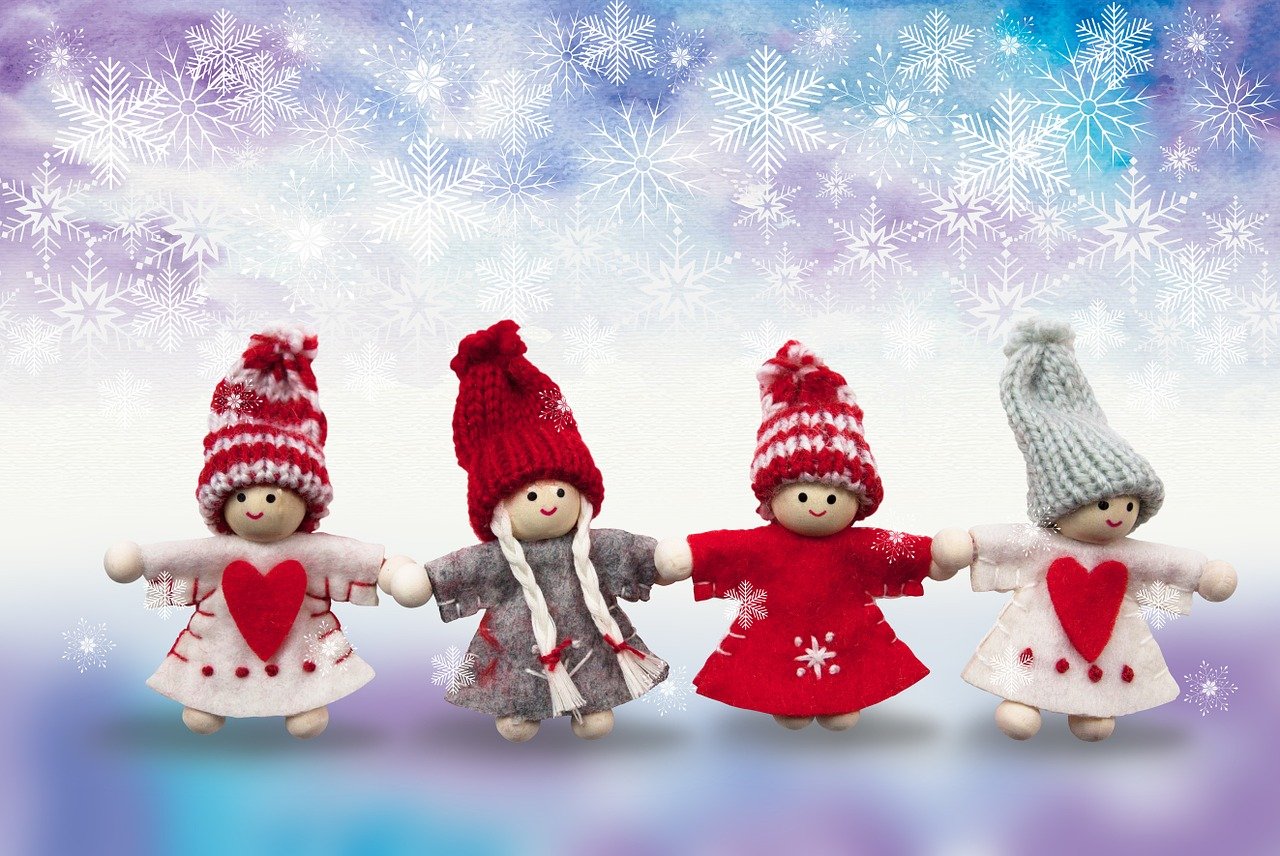 Sääntömääräisen syyskokouksen 11.11.2023 päätöksiäSyyskokouksessa päätettiin vuoden 2024 talousarviosta ja toimintasuunnitelmasta. Alustavasti suunnitelmassa on pitää kevään 2024 sääntömääräinen kokous jäsenristeilyn merkeissä. Kevätkokousristeilystä tulee vuoden 2024 alussa tarkempi tiedote.PAU:n Talvipäivät Joensuussa 16.-17.3.2024Osaston nimissä on varattu Orginal Sokos Hotel Kimmelistä 6 x 2 hh standar-luokan huonetta kahdeksi yöksi ajalle 15.-17.3.2024. Osasto osallistuu osaston omien jäsenien kustannuksiin maksamalla majoituksen (2 yötä), lauantain lounaan sekä päivällisen. Matkat ja niistä aiheutuneet kulut kukin hoitaa itse eli niihin kuluihin osasto ei osallistu. Avajaiset pidetään Kimmelin kokoustiloissa la 16.3. klo 10:30-13.  Lisätietoa ohjelmasta PAUn sivuilta.Ilmoittautumiset ja huonekaveri, jos olet sopinut siitä jonkun kanssa, osaston sähköpostiosoitteeseen, pau.pkstoimihenkilot@outlook.com torstaihin 11.1.2024 mennessä.Uusi jäsenetu; alennusta polttonesteistä Neste-asemilta. PAUn jäsenet saavat alennusta polttonesteistä Neste-asemilta. Alennus on 2,1 senttiä (0,0210 €) litralta. Edun saa käyttöön Neste-äppi sovelluksella kun lisäät jäsennumeron sovellukseen. Jos sinulla on jo sovellus käytössä, niin päivät uusi ohjelmaversio, jotta PAUn jäsenyys tulee sovelluksessa valittavaksi.Asia jäsenmaksuvapautuksistaKela ei ilmoita PAU:lle maksamistaan etuuksista. Näitä etuuksia ovat esim. sairausloma, vanhempainvapaa, hoitovapaa, opintotuki, varusmiespalvelu ja työmarkkinatuki. Nämä tiedot jäsenen pitäisi aina ilmoittaa jäsenrekisteriin. Ilmoituksen voi tehdä joko sähköisesti tai Reittilehdessä olevalla jäsenmaksun keskeytysilmoitus pohjalla. Myöskään Posti eikä työttömyyskassa ilmoita PAU:lle jäsenen muutoksista, vaan ne tulee tehdä aina itse.Edunvalvojat ovat jäseniä varten ja heidän puoleen voit aina kääntyä, jos sinulla on kysyttävää tai haluat muuten keskustella työsuhteeseen liittyvistä asioista. Pääluottamusmies Laura Meriläinen, laura.merilainen@posti.com, puh. 0400 927 475Työsuojeluvaltuutettu Markku Jalava, markku.jalava@posti.com, puh. 0400 288 222Toimikunta haluaa muistaa sinua leffalipulla ja toivottaa, Turvallista Joulua ja Hyvää ALKAVAA Vuotta 2024